МИНИСТЕРСТВО ОБРАЗОВАНИЯ И НАУКИ РЕСПУБЛИКИ КАЗАХСТАНМЕЖДУНАРОДНЫЙ ГУМАНИТАРНО-ТЕХНИЧЕСКИЙ ИНСТИТУТ
ЦЕНТРАЛЬНО-АЗИАТСКОГО ИННОВАЦИОННОГО УНИВЕРСИТЕТА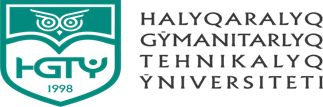 Информационное письмоОрганизационный комитет приглашает Вас принять заочное участие в Международной научно-практической конференции, посвященной 180-летию И.Алтынсарина «Великий учитель казахского народа и современное знание», которая состоится в Международном гуманитарно-техническом институте Центрально-Азиатского Инновационного университета 14-15 мая 2021 г.Цель конференции: овещение педагогических взглядов выдающегося «Учителя нации» И.Алтынсарина, обсуждение насущных проблем в современном образовании и предлагаемых путей их решения, укрепление научно-теоретических, педагогических основ преподавания, обмен лучшими образовательными практиками. Использование передовых инновационных технологий для решения проблем в сфере образования, накопившихся с момента обретения независимости РК.Форма проведения конференции: заочное участиеОсновные направления конференции:секция. Осуществление качественной подготовки высококвалифицированных специалистов;секция. Проблема применения новых информационных технологий в образовательном процессе;секция. Актуальные проблемы филологии и межкультурной коммуникации;секция. Социальные и экономические реформы, проводимые в независимом Казахстане: история и итоги;секция. Новые естественные и общественно-социальные технологии в образовательных и прикладных исследованиях;секция. Устойчивое развитие экономики: современные тренды и стратегии бизнес-технологий в условиях пандемии;секция. И.Алтынсарин – великий Учитель казахского народа.Требования к оформлению статей:Объем до 3-8 страниц, статьи принимаются в редакторе MS WORD *.doc, *.rtf.  версиях.Наименование файла должно совпадать с именем первого автора.Шрифт текста «Times New Roman» – 11 кегль. Границы: верхнее – 2, нижнее – 2, левое – 2, правое – 2 см. Промежуточный интервал – 1.Название статьи прописными буквами – по центру. Через интервал:Справа – инициалы и фамилия автора, ученая степень, ученое звание и название организации, в скобках – город, государство.Ссылки на статью оформляются с указанием имени автора, года, использованной страницы (Манкеева, 1991:256). Список использованной литературы указывается в конце. (Дополнительное примечание: в конце предложения точка ставится после ссылочной скобки).Для набора таблиц используется редактор MS WORD.Список использованной литературы приводится в конце статьи (без нумерации).Сборник статей конференции выпускается в формате PDF. Статьи проверяются на антиплагиат.Срок подачи статей: до 14 мая 2021 года.Языки проведения конференции: казахский, русский, английский.Место проведения конференции: обычный и на платформе ZOOM –Идентификатор конференции и Код доступа будут высланы оргкомитетом по получению Ваших статей.Адрес и контактные телефоны оргкомитета:Республика Казахстан, 160000, г.Шымкент, ул. А.Байтурсынова, 80-А. Международный гуманитарно-технический институт Азиатского инновационного университета, - 203 каб.Сот. +7 (701) 621 94 99, 8 705 964 04 44,  е-mail: musabek_kz@mail.ruОрганизационный комитетПриложение 1Форма заполнения заявки для участия в работе конференции:   Ф. и. о. (полностью) __________________________________________________   Ученая степень (ученое звание):________________________________________   Должность:__________________________________________________________   Наименование организации:___________________________________________   Контактный телефон:_________________________________________________   E-mail ______________________________________________________________   Заголовок статьи:_____________________________________________________